HEAT&COOKTikka masala med ris og korianderAf. Jacob Dahl Andersen, Skagenfood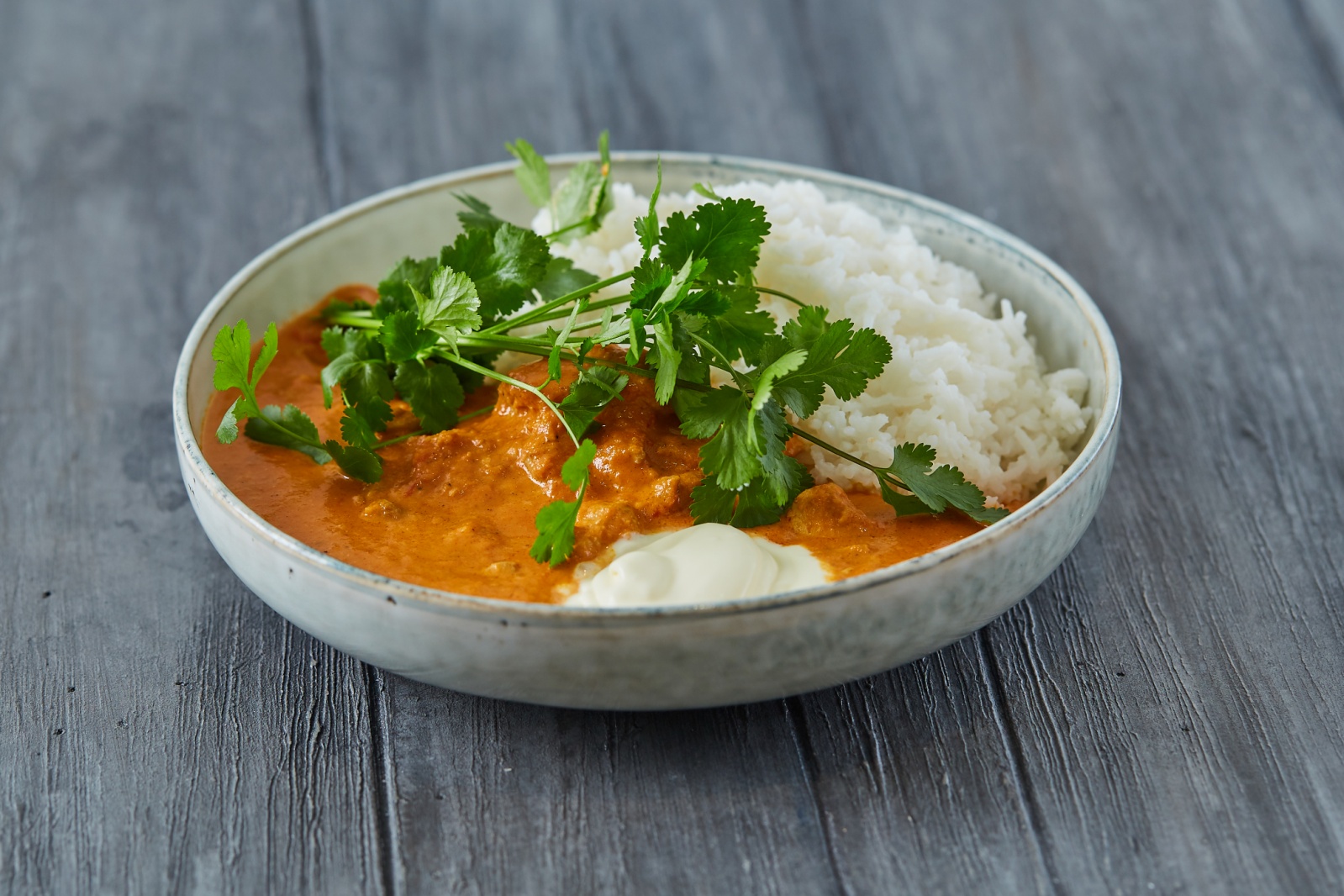 DU MODTAGER FRA SKAGENFOOD:Kylling Tikka MasalaDU SKAL SELV SKAFFERisYoghurt naturelkorianderRis: Kog risene efter anvisning på posenTikka masala: Opvarm kylling Tikka Masala efter anvisning på pakken.Anretning: Som vist med plukket koriander og yoghurt over retten!